 Заключениена проект постановления администрации Партизанского городского округа «О внесении изменений в муниципальную программу «Содействие гражданам с приобретении (строительстве) жилья взамен сносимого ветхого, ставшего непригодным для проживания по критериям безопасности в результате ведения горных работ на ликвидированных угольных шахтах Партизанского городского округа» на 2020 -2025 годы»  04.02.2021                                                                                                           		     №10Настоящее заключение составлено по результатам проведения экспертно-аналитического мероприятия - финансово-экономической экспертизы проекта постановления администрации Партизанского городского округа  «О внесении изменений в муниципальную программу «Содействие гражданам с приобретении (строительстве) жилья взамен сносимого ветхого, ставшего непригодным для проживания по критериям безопасности в результате ведения горных работ на ликвидированных угольных шахтах Партизанского городского округа» на 2020 -2025 годы» (далее по тексту- Проект). Экспертиза Проекта проведена, заключение подготовлено на основании пункта 2 статьи 157 Бюджетного кодекса Российской Федерации, статьи 9 Федерального закона Российской Федерации от 07.02.2011 №6- ФЗ «Об общих принципах организации и деятельности контрольно - счетных органов субъектов Российской Федерации и  муниципальных образований», статьи 8 Положения «О контрольно – счетной палате Партизанского городского округа», принятого решением Думы Партизанского городского округа от 26.09.2014 №114, плана работы Контрольно-счетной палаты на 1 квартал 2021 года. Экспертиза проведена председателем Контрольно – счетной палаты Партизанского городского округа Зыбиным Романом Анатольевичем на основании распоряжения от 01.02.2021 №01-04/12.Проект поступил в Контрольно-счетную палату Партизанского городского округа 01.02.2021, с сопроводительным письмом от 29.01.2021 №1.2-02-16/521. Одновременно с Проектом представлены: пояснительная записка, копия листа согласования Проекта, копия заключения начальника юридического отдела. При проведении экспертизы использовались следующие нормативные правовые, правовые акты, документы и материалы:- Бюджетный Кодекс Российской Федерации;- «Порядок принятия решения о разработке, формировании и реализации муниципальных программ и оценки эффективности их реализации», утвержденный постановлением администрации Партизанского городского округа от 26.08.2013 №890-па;- Решение «О бюджете Партизанского городского округа на 2021 год и на плановый период 2022 и 2023 годов», принятое решением Думы Партизанского городского округа от 29.12.2020 №205-р;- Решение «О бюджете Партизанского городского округа на 2020 год и на плановый период 2021 и 2023 годов».Финансово-экономическая экспертиза проекта проведена с целью проверки обоснованности разработки, принятия и его соответствия требованиям действующему законодательству, нормативным правовым и правовым актам.В ходе экспертно –аналитического мероприятия –экспертизы проекта постановления администрации Партизанского городского округа установлено следующее:1. Представленный Проект постановления предусматривает: Внесение следующих изменений в общие показатели, отражающие ресурсное обеспечение мероприятий муниципальной программы «Содействие гражданам с приобретении (строительстве) жилья взамен сносимого ветхого, ставшего непригодным для проживания по критериям безопасности в результате ведения горных работ на ликвидированных угольных шахтах Партизанского городского округа» на 2020 -2025 годы», утвержденной постановлением администрации Партизанского городского округа от 28.08.2019 №1665-па (далее по тексту – Программа):- уменьшение общего объема финансирования ранее предусмотренных программных мероприятий Программы с 119 005,4  тыс.рублей до 73 135,80 тыс.рублей при:- уменьшении общего объема финансирования Программы за счет средств краевого бюджета с 117 895,40 тыс.рублей до 71 451.80 рублей;- увеличении общего объема финансирования Программы за счет средств бюджета Партизанского городского округа с 1 110,00 тыс. рублей до 1684,00 тыс.рублей.Изменение общего объема финансирования Программы соотносится с предлагаемыми изменениями объемов финансирования по отдельным годам ее реализации:- в 2021 году предлагается увеличить объем ассигнований за счет средств местного бюджета с 160,00 тыс.рублей до 734,00 тыс.рублей;   - в 2023, 2024, 2025 годах объемы ежегодного финансового обеспечения за счет средств бюджета Приморского края предлагается уменьшить с 15 481,2 тыс.рублей до 0,00 тыс.рублей. В соответствии с пунктом 4.3. «Порядка принятия решения о разработке, формировании и реализации муниципальных программ и оценки эффективности их реализации», утвержденного постановлением администрации Партизанского городского округа от 26.08.2013 №890-па, объем бюджетных ассигнований на финансовое обеспечение реализации муниципальных программ утверждается решением о бюджете городского округа по соответствующей каждой программе целевой статье расходов бюджета.При анализе предусмотренных Проектом изменений объемов финансирования Программы, было установлено, что, их предлагаемые показатели на 2021, 2022, 2023 годы соответствуют показателям Решения «О бюджете Партизанского городского округа на 2021 год и на плановый период 2022 и 2023 годов», утвержденного решением Думы Партизанского городского округа от 29.12.2020 №205-р.Таким образом, предусмотренные Проектом изменения показателей ресурсного обеспечения программных мероприятий в 2021, 2023 годах, по их предлагаемому значению,  соответствуют показателям Решения «О бюджете Партизанского городского округа на 2021 год и на плановый период 2022 и 2023 годов», утвержденного решением Думы Партизанского городского округа от 29.12.2020 №205-р, и в соответствии с пунктом 4.3. «Порядка принятия решения о разработке, формировании и реализации муниципальных программ и оценки эффективности их реализации», утвержденного постановлением администрации Партизанского городского округа от 26.08.2013 №890-па,  могут и должны быть внесены в Программу. Издание постановления, соответствующего по содержанию представленному проекту постановления, относится  к полномочиям администрации Партизанского городского округа и соответствует требованиям бюджетного законодательства.  2. При существенном изменении объемов финансирования муниципальной программы в 2023, 2024, 2025 годах, фактического его исключения на данные годы, Проектом не предусматривается внесение изменений в раздел текстовой части и в приложение к Программе отражающие сведения о целевых показателях (индикаторах) реализации муниципальной программы. С учетом существенного изменения объемов финансового обеспечения мероприятий Программы в 2023, 2024, 2025 годах, сохранение ранее установленных (утвержденных) целевых показателей (индикаторов) реализации мероприятий на соответствующие годы является необоснованным. Заключение:По результатам финансово-экономической экспертизы проекта постановления администрации Партизанского городского округа «О внесении изменений в муниципальную программу «Содействие гражданам с приобретении (строительстве) жилья взамен сносимого ветхого, ставшего непригодным для проживания по критериям безопасности в результате ведения горных работ на ликвидированных угольных шахтах Партизанского городского округа» на 2020 -2025 годы» Контрольно- счетная палата приходит к следующим выводам:1) Предусмотренные Проектом изменения показателей ресурсного обеспечения программных мероприятий в 2021, 2023 годах, по их предлагаемому значению,  соответствуют показателям Решения «О бюджете Партизанского городского округа на 2021 год и на плановый период 2022 и 2023 годов», утвержденного решением Думы Партизанского городского округа от 29.12.2020 №205-р, и в соответствии с пунктом 4.3. «Порядка принятия решения о разработке, формировании и реализации муниципальных программ и оценки эффективности их реализации», утвержденного постановлением администрации Партизанского городского округа от 26.08.2013 №890-па,  могут и должны быть внесены в Программу. 2) Издание постановления, соответствующего по содержанию представленному проекту постановления, относится  к полномочиям администрации Партизанского городского округа и соответствует требованиям бюджетного законодательства.  3) С учетом существенного изменения объемов финансового обеспечения мероприятий Программы в 2023, 2024, 2025 годах, сохранение ранее установленных (утвержденных) целевых показателей (индикаторов) реализации мероприятий на соответствующие годы является необоснованным. Контрольно-счетная палата Партизанского городского округа предлагает администрации Партизанского городского округа рассмотреть представленный проект постановления с учетом настоящего  заключения.Председатель Контрольно – счетной палатыПартизанского городского округа                                                                         Р.А. Зыбин 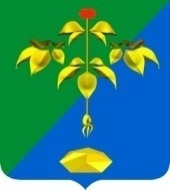 РОССИЙСКАЯ ФЕДЕРАЦИЯПРИМОРСКИЙ КРАЙКОНТРОЛЬНО-СЧЕТНАЯ ПАЛАТА ПАРТИЗАНСКОГО ГОРОДСКОГО ОКРУГА